19. NEDELJA MED LETOM»Kdo je torej zvesti in preudarni oskrbnik …?«Dragi župljani. Kot vaš novi župnik vas prisrčno pozdravljam in se veselim dela v župniji Poljane. Vesel bom vaših pobud, predlogov in vabil zlasti na blagoslove vaših hiš in družin. Želim si, da bi bilo vse naše delo v blagoslov našim družinam in občestvu Cerkve. Za vse je že odprta  stran Župnija Poljane pri Šk. Loki. Novice in oznanila bodo še naprej na naši župnijski spletni strani župnije, bodo pa tudi na mojem  osebnem profilu Jože Plut Šorc in  strani Jože Plut Šorc župnik; na župnikovem  profilu, če je kdo vešč, pa lahko sledi tudi na mojem tamkajšnjem profilu. Na  straneh povšečkajte stran ali še bolje, pritisnite gumb SLEDI!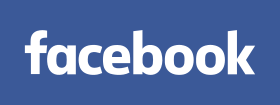 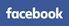 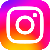 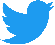 Za sedaj župnik biva v mežnariji na Gori (Malenski vrh). Kar je le mogoče, uredite po tel. 031 673 111, da se dogovorimo, sicer pa na voljo pred vsako sv. mašo eno uro v cerkvi (pogovor, spoved …) in po maši v zakristiji (tudi za prejem sv. maš itd). Malo računamo, da bi se že v tem tednu začela selitev v Šubičevo hišo, vsaj župnijska pisarna. Čeprav naj bi za dobršen del selitve poskrbela občina, pa je v pisani kar veliko stvari, ki jih bo potrebno prenesti na drug način in potem v pisarni urediti. Računamo na pomoč mladine in kakšnega prevoznika. Na vas se bodo obrnili tudi ključarji. Mladina pa naj kar korajžno pokliče župnika na telefon, lahko pa uporabi tudi druga sodobna sredstva obveščanja.In še splošno obvestilo: Tako kot bo prihodnjo nedeljo vašega župnika uradno predstavil generalni vikar msgr. dr. Franci Šuštar, bo vaš župnik kot arhidiakon v mesecu avgustu in začetku septembra umeščal (ali predstavil) nove župnike na Gorenjskem. Tiste nedelje bodo maševali drugi duhovniki. Želim blagoslovljen teden!Nekdanji župnik se zahvaljuje za vse vaše darove ob odhodu iz župnije, še posebej animatorjem in drugim mladim za album »Vtisov«. NED 7. 8.Kajetan, duh.; Kalit II., pp.07.0010.00+ Roman Bonča, 3. obl.Za faranePoljaneVolbenk PON8.8Dominik, ust. dom.; Marin, muč..20.00+ Mira MarinPoljaneTOR9.8.Terezija (Edit Stein), red; Miro, šk.20.00+++ GraparjeviPoljaneSRE10.8.Lovrenc (Lovro), dk. - muč; Hugo, šk.20.00+ Jelena ProsencPoljaneČET11.8.Klara (Jasna), dev.; Suzana, muč.07.00Za zdravjePoljanePET12.8.Ivana Šantalska, red.; Lelija, dev.20.0020.30+ Ivana Marinšek, obl.Češčenje NajsvetejšegaPoljanePoljaneSOB13.8.Hipolit in Poncijan, muč.; Gertruda, op.18.00Za srečen zakon (poročna maša)PoljaneNED14.8.20. MED LETOM. Maksimiljan Kolbe, muč.; Demetrij, muč.07.0010.00Za župljanePredstavitev novega župnika, ki jo opravi škof msgr. dr. Franci Šuštar, s sveto mašo:++ starši Klemenčič in sestra Olga – Komarjevi+ Anica CernatičPoljanePoljane